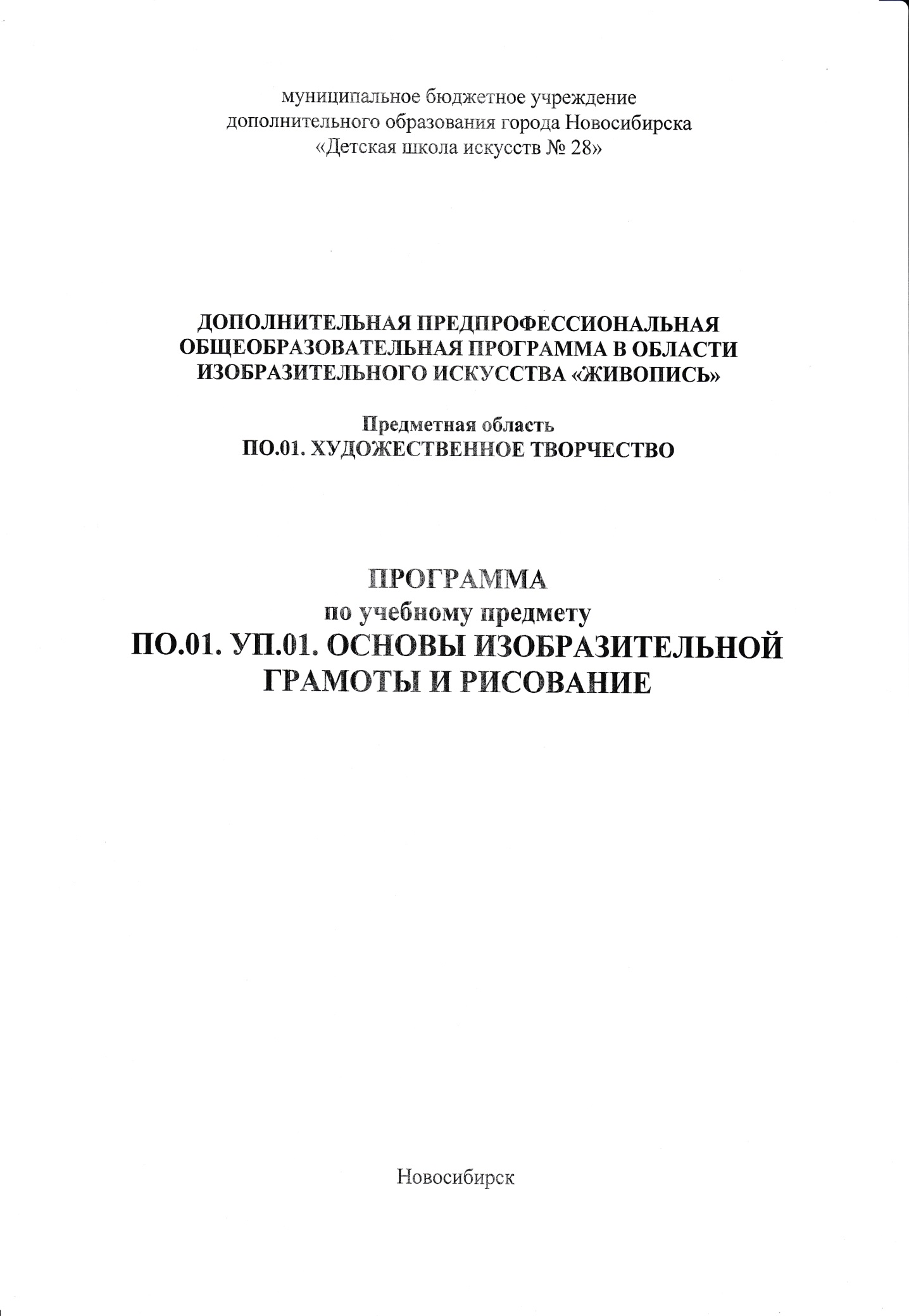 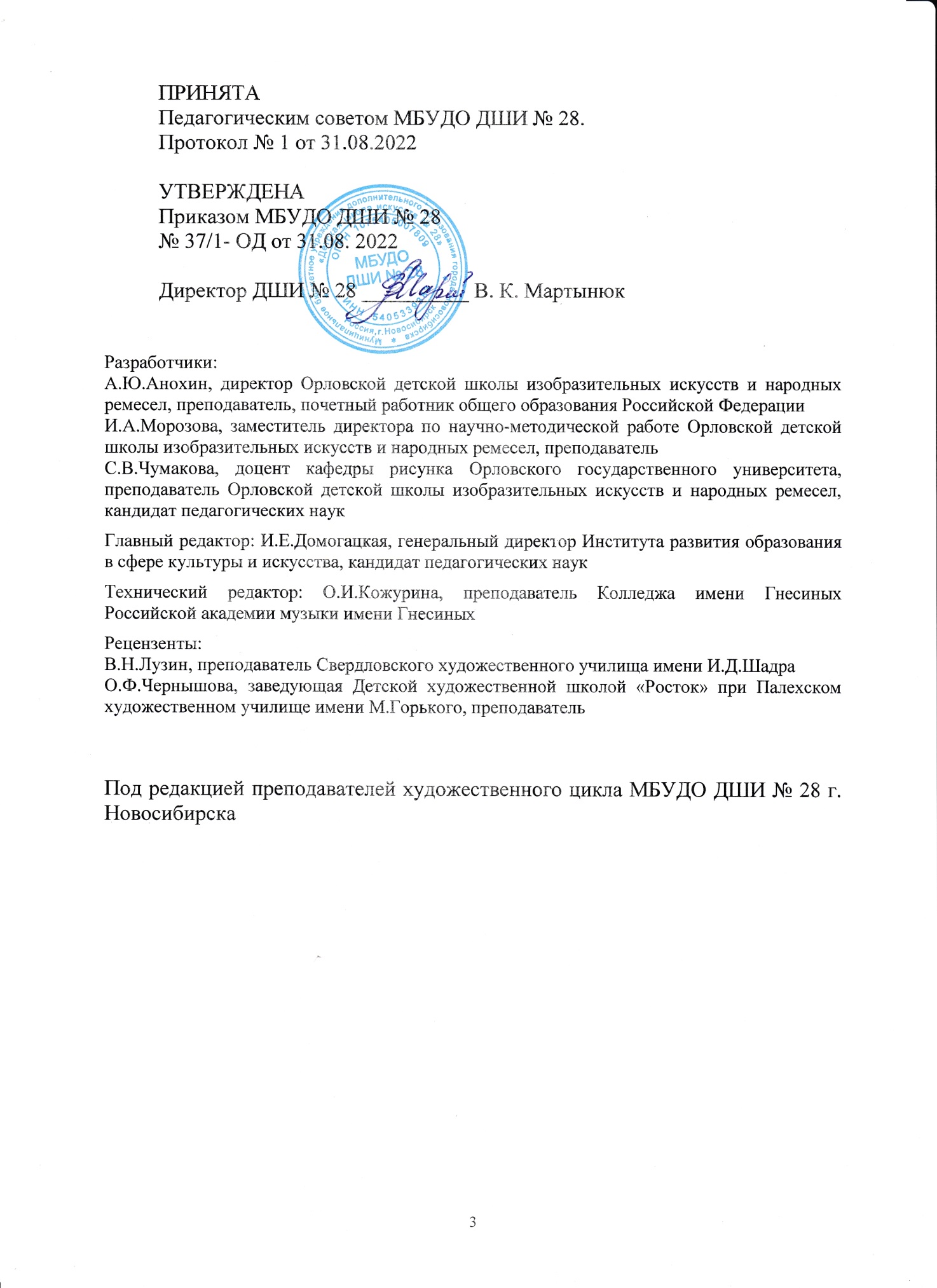 СОДЕРЖАНИЕ1. Пояснительная записка 1. Характеристика учебного предмета, его место и роль в образовательном процессе ...2. Срок реализации учебного предмета 3. Объем учебного времени по учебному плану на реализацию учебного предмета4. Форма проведения учебных аудиторных занятий 5. Цель и задачи учебного предмета «Рисунок» 6. Методы обучения 7. Материально-технические условия реализации учебного предмета .2. Планирование учебного предмета «Основы изобразительной грамоты»1. Первый год обучения: учебно-тематический план2. Второй год обучения: учебно-тематический план3. Годовые требования. Содержание разделов и тем 1. Первый год обучения 2. Второй год обучения 4. Требования к уровню подготовки обучающихся 5. Формы и методы контроля, система оценок 1. Аттестация: цели, виды, форма, содержание 2. Критерии оценки ....6. Методическое обеспечение учебного процесса Рекомендации педагогическим работникам 7. Список литературы и средств обучения 1. Список методической литературы 2. Список учебной литературы 3. Средства обученияПОЯСНИТЕЛЬНАЯ ЗАПИСКА1. Характеристика учебного предмета, его место и роль в образовательном процессеПрограмма учебного предмета «Основы изобразительной грамоты и рисование» разработана на основе и с учетом федеральных государственных требований к дополнительной предпрофессиональной общеобразовательной программе (далее по тексту – ДПП) в области изобразительного искусства «Живопись» на 8 лет обучения. Предмет «Основы изобразительной грамоты» направлен на художественно-эстетическое образование и воспитание школьников, формирует их художественный вкус, эмоциональную отзывчивость и устойчивый интерес к творческой деятельности. Программа предмета знакомит учащихся с первичными знаниями о видах и жанрах изобразительного искусства, правилах изображения с натуры и по памяти предметов (объектов) окружающего мира, об основах цветоведения, формальной композиции, способах работы с различными художественными материалами и техниками.Учебный предмет «Основы изобразительной грамоты» входит также в состав дополнительной общеразвивающей программы (далее по тексту – ДОП) «Изобразительное искусство» на 7(8) лет обучения. При этом учебные темы и объем часов на предмет «Основы изобразительной грамоты» в первый и второй год обучения совпадают с содержанием и временным объемом первого и второго года обучения по ДПП «Живопись». Разделы, темы и объем учебных часов 1 и 2 классов данных программ совпадают, поэтому учебные группы первого и второго годов обучения могут формироваться из обучающихся по обеим названным программам.2. Срок реализации учебного предметаУчебный предмет «Основы изобразительной грамоты» по ДПП «Живопись» изучается в течение 3-х лет (1-3 классы).3. Объем аудиторного времени по учебному плану ДШИ на реализацию предмета «Основы изобразительной грамоты» Для самостоятельной подготовки домашнего задания рекомендуется по 2 часа в неделю, что составит 64 часа в 1 классе и по 66 часов в 2 и 3 классах (итого 196 часов за 3 года). Трудоемкость предмета составляет 392 часа.Самостоятельная (внеаудиторная) работа учащихся может также включать посещение обучающимися учреждений культуры (выставок, галерей, музеев и т. д.), участие в творческих мероприятиях, конкурсах и культурно-просветительской деятельности школы.4. Форма проведения учебных занятийЗанятия проводятся в мелкогрупповой форме, численность учащихся в группе составляет от 4 до 10 человек. Мелкогрупповая форма занятий позволяет преподавателю построить процесс обучения в соответствии с принципами дифференцированного и индивидуального подходов. Рекомендуемая продолжительность урока – 40 минут.5. Цель и задачи учебного предметаЦелью программы «Основы изобразительной грамоты» является выявление и развитие творческих способностей детей средствами формирования комплекса начальных знаний, умений и навыков в области изобразительного искусства.Задачи учебного предмета:– знакомство учащихся с первичными знаниями о видах и жанрах изобразительного искусства;– формирование элементарных основ изобразительной грамоты (чувства ритма, цветовой гармонии, композиции, пропорциональности и т.д.);– формирование умений и навыков работы с различными художественными материалами и техниками;– приобретение детьми опыта творческой деятельности;– развитие фантазии, эмоционального отношения к предметам и явлениям окружающего мира, зрительно-образной памяти;– развитие зрительной и вербальной памяти;– развитие образного мышления и воображения;– воспитание эстетического вкуса, эмоциональной отзывчивости на прекрасное;– воспитание детей в творческой атмосфере, обстановке доброжелательности, эмоционально-нравственной отзывчивости, а также профессиональной требовательности;– овладение детьми духовными и культурными ценностями народов мира.6. Методы обученияПрограмма составлена в соответствии с возрастными возможностями и учетом уровня развития младших школьников. Для воспитания и развития навыков творческой работы обучающихся в учебном процессе применяются следующие основные методы:– объяснительно-иллюстративные (демонстрация методических пособий, иллюстраций);– частично-поисковые (выполнение вариативных заданий);– творческие (творческие задания, участие детей в конкурсах);– исследовательские (исследование свойств бумаги, красок, а также возможностей других материалов).7. Материально-технические условия реализации учебного предметаЗанятия по предмету проводятся в просторных, светлых аудиториях, оснащенных необходимым оборудованием, удобной мебелью, наглядными пособиями.В ДШИ имеются печатные и электронные издания основной и дополнительной учебной, учебно-методической и справочной литературы по изобразительному искусству, истории мировой культуры, художественными альбомами. Учащиеся школы обеспечены доступом к имеющимся в ДШИ фондам учебной литературы, аудио- и видеозаписей. В ДШИ имеется возможность использования Интернет-ресурсов с целью привлечения дополнительного материала к занятиям. 8. Обоснование структуры программыОбоснованием структуры программы являются ФГТ, отражающие все аспекты работы преподавателя с учеником. Программа содержит  следующие разделы:сведения о затратах учебного времени, предусмотренного на освоениеучебного предмета;распределение учебного материала по годам обучения;описание дидактических единиц учебного предмета;требования к уровню подготовки обучающихся;формы и методы контроля, система оценок;методическое обеспечение учебного процесса.В соответствии с данными направлениями строится основной раздел программы «Содержание учебного предмета».ПЛАНИРОВАНИЕ УЧЕБНОГО ПРЕДМЕТА«Основы изобразительной грамоты»Учебно-тематический план: Первый год обучения: Второй год обучения: учебно-тематический план3  год обученияГОДОВЫЕ ТРЕБОВАНИЯ. СОДЕРЖАНИЕ РАЗДЕЛОВ И ТЕМПрограмма учебного предмета «Основы изобразительной грамоты» ориентирована на знакомство с различными видами изобразительного искусства. Большая часть заданий призвана развивать образное мышление, внимание, наблюдательность, зрительную память ребенка. Разделы и темы имеют общую методическую структуру подачи учебного материала: объяснение, мастер-класс, выполнение учащимися упражнений, закрепление знаний в процессе выполнения творческих заданий в различных техниках.Первый год обучения 1. Раздел «Графика»Тема 1.1. Волшебный мир изобразительного искусства. Виды и жанры изобразительного искусства. Инструменты и материалы. Язык изобразительного искусства. Знакомство с основными техниками графики и живописи на примерах (детские работы, работы преподавателей или художников). Материалы и рабочие инструменты, их свойства и правильное использование. Занятие может проходить в выставочном пространстве.Тема 1.2. Выразительные средства композиции: точки, линии, пятна. Замкнутая линия – пятно – силуэт. Знакомство с выразительными средствами графической композиции (точками, линиями, пятнами). Виды линий (волнистая, ломаная, прямая, спиралевидная и т.д.). «Замкнутая линия» как способ создания пятна. Выполнение зарисовок (следы на снегу, следы птиц, людей, лыжников и т.д.). Использование формата А 4, черного фломастера, гелиевой ручки.Предлагаемые аудиторные задания Упражнение 1. Заполнение формы шаблона - шмель (точка), рыбка (линия), ключ (пятно).Упражнение 2. Выполнение различных пятен (тушью, краской, чернилами). Использование сухой или влажной бумаги, трубочек для раздувания, промокашек. Связь формы пятна с образом. Создание выразительного образа из абстрактного пятна.Творческое задание: выполнение сложного силуэта (кувшин, чайник, ваза). Рекомендуемый формат А4. Материалы на выбор: фломастер, маркер, тушь и др.Тема 1.3. Цветовое пятно - основное выразительное средство живописи. Цветовой круг. Знакомство с основными и составными цветами. Многообразие оттенков. Знакомство с понятием «цветовое пятно». Цветовой круг, последовательность спектрального расположения цветов. Знакомство с основными и составными цветами. Теплые и холодные цвета. Многообразие оттенков.Предлагаемые аудиторные задания Упражнение 1. Получение составных цветов путем смешивания акварельных красок. Поиск многообразия оттенков одного цвета. Творческое задание: поиск оттенков одного цвета на граненых поверхностях драгоценных камней. Рекомендуемый формат А4. Материал на выбор: акварель, гуашь, цветные (акварельные) карандаши.1.4. Тема: Орнамент. Виды орнамента. Декорирование конкретной формы.Знакомство с классификацией орнамента. Роль орнамента в жизни людей. Выполнение эскизов «Лоскутное одеяло», салфетка, скатерть. Использование формата ½ А 4, фломастеров или гелиевых ручек.Самостоятельная работа: создание орнаментов из геометрических элементов (круг, квадрат, ромб, треугольник и др.).Композиционный ритм. Знакомство с правилами построения простого ленточного орнамента. Выполнение эскиза орнамента шапочки, варежек, перчаток. Использование акварели, фломастеров, формат А 4.Самостоятельная работа: выполнение простых геометрических растительных орнаментов.Тема 1.5. Методы рисования. Плоские и объемные изображения. Реалистичное и декоративное изображение. Классический рисунок, экспрессивный рисунок, примитивный рисунок, стилизованный рисунок. Знакомство с плоскими и объемными изображениями на примерах репродукций, детских работ, работ преподавателей.Занятие может проходить в выставочном пространстве.1.6. Тема: Кляксография. Пушистые образы. Домашние животные.Знакомство с понятием образность. Создать пятно (кляксу) из ограниченной палитры акварели (туши) и постараться увидеть в нем образ и дорисовать его. Выполнение эскизов («Космический зоопарк», несуществующее животное, посуда, обувь). Использование формата ½ А 4, акварели, белой гуаши, туши, гелиевых ручек. Продолжать обучать основным приемам техники «по-сырому», применение новой техники в творческих работах. Выполнение этюдов (кошки, собаки). Использование формата А 4, туши или черной акварели, гелиевых ручек.Самостоятельная работа: закрепление материала посредством дорисовывания пятен (связь формы пятна с образом). Знакомство с работами художников-иллюстраторов детских книг.1.7. Тема: Техника работы пастелью.Знакомство с техникой "пастель". Способы работы пастелью - растирка, штриховка, тушевка. Исправления в пастели (перекрывание слоев, уточнение силуэта мелком или ластиком). Использование различных фактур (кожа, мех, перья, чешуя). Выполнение зарисовок с натуры (мех, перья, кожа, чешуя и др.) и творческих заданий (животные севера или юга, мама и дитя). Использование формата А 4, пастели.Предлагаемые аудиторные задания Упражнение 1. Выполнение растирок, тушевок, штриховок.Творческое задание: астры в вазе. Рекомендуемый формат А4. Материал: пастель, пастельная бумага.Самостоятельная работа: выполнение рисунка домашнего животного в технике «пастель».Самостоятельная работа: изображение мха, камней, коры деревьев.2. Раздел «Цветоведение»2.1. Тема: Цветовой спектр. Основные и составные цвета.Знакомство с понятием «цветовой круг», последовательностью спектрального расположения цветов. Знакомство с основными и составными цветами. Выполнение эскизов (зонтик, парашют, радуга, радужные игрушки). Использование формата А 4, акварели.Самостоятельная работа: закрепление материала, изображение радуги.2.2. Тема: Цветовые растяжки.Изучение возможностей цвета, его преобразование (высветление, затемнение). Выполнение этюдов («Бусы», «Лошарик», «Гусеница»). Использование акварели, формата А 4.Самостоятельная работа: выполнение тоновых растяжек.2.3. Тема: Теплые и холодные цвета.Знакомство с понятием «теплые и холодные» цвета. Выполнение этюдов («Северное сияние», «Холодные и теплые сладости», «Веселые осьминожки»). Использование акварели, формата ½ А 4.Самостоятельная работа: изображение пера волшебной птицы.2.4. Тема: Техника работы акварелью «вливание цвета в цвет».Развитие и совершенствование навыков работы акварелью. Выполнение этюдов (река, ручеек, водопад, композицию можно дополнять корабликами, выполненными из бумаги способом «оригами»). Использование акварели, формата ½ А 4.Самостоятельная работа: закрепление материала, выполнение акварельных заливок.Тема 2.5. Фруктовая ваза. Работа с шаблонами в технике «набрызг». Знакомство с техникой «набрызг». Методика выполнения шаблонов (прорезные, силуэтные, модульные). Предлагаемые аудиторные задания Упражнение 1. Выполнение прорезного шаблона простого фрукта и его заполнение с помощью гуаши и губки (основа - пастельный лист).Упражнение 2. Выполнение силуэтного шаблона простого фрукта, размещение его на акварельной бумаге, заполнение техникой «набрызг».Творческое задание: фрукты в вазе (выполнение рисунка в одной из предложенных техник). Рекомендуемый формат А4. Материал на выбор: акварель или гуашь.2.6. Тема: Техника работы акварелью «по-сырому» на мятой бумаге. Многообразие оттенков серого цвета. Развитие и совершенствование навыков работы акварелью. Выполнение эскизов животных (слон, бегемот, носорог, динозавр). Использование формата А 4, акварели, мятой бумаги.Самостоятельная работа: закрепление материала, выполнение этюда с натуры (например, клубки ниток).2.7. Тема: Техника работы акварелью «сухая кисть».Развитие и совершенствование навыков работы акварелью. Выполнение этюдов («Ветреный день», «Летний луг», «Птичье гнездо» и т.д.). Использование формата А 4, акварели.Самостоятельная работа: закрепление приема.2.8. Тема: Техника работы гуашью. Выразительные особенности белой краски и ее оттенков.Знакомство с техникой работы гуашью, составление оттенков белого цвета путем смешивания с различными цветами. Выполнение этюдов («Белые медведи», «Зайчик зимой», «Белые лебеди», «Голубки»). Использование пастельной бумаги, гуаши, формата А 4.Самостоятельная работа: рисунок снеговика на темной пастельной бумаге.2.9. Тема: Творческое задание «Портрет мамы».Обогащение чувственного опыта детей через эстетическое восприятие портретной живописи. Знакомство с жанром «портрет». Выполнение эскизов (портрет мамы, бабушки, сестры). Использование техники на выбор: акварель, гуашь, пастель, формат А 4.Самостоятельная работа: знакомство с жанром «портрет» на примере работ известных художников: И. Репина, В. Серова, П. Ренуара, А. Модильяни, П. Гогена и др.2.10. Тема: «Чаепитие» - рисование мягким материалом (на выбор: соус, уголь-мел, пастель). Особенности работы мягким материалом. Выбор формата (квадрат; прямоугольник, вытянутый по вертикали; прямоугольник, вытянутый по горизонтали). Освоение формата.Предлагаемые аудиторные задания Упражнение 1. Знакомство со свойствами разных материалов.Творческое задание: «Чаепитие» - рисунок мягким материалом. Рекомендуемый формат А3. Материал на выбор: соус, уголь-мел, пастель.Контрольный урок.Второй год обучения: содержание занятийТема 1. Пейзаж как жанр изобразительного искусства. Разновидности пейзажа. Плановость. Знакомство с пейзажем - жанром изобразительного искусства. Разновидности пейзажа (сельский, городской (архитектурный), морской, горный и др.). Пейзаж в русском и западно-европейском искусстве. Художники-пейзажисты. Световоздушная среда, плановость в пейзаже. Занятие может проходить в выставочном пространстве.Тема 2. Стихия «воздух». Как изображать туман, облака, тучи? Изображение мягким материалом (уголь, соус, мел, пастель) облаков, грозовых туч, сильного ветра. Знакомство со стихией «воздух». Свойства бумаги. Способы изображения облаков, грозовых туч, сильного ветра в технике «мягкий материал» (использование растирки (тканной, бумажной), ластика, высветление мелом, затемнение ретушью). Предлагаемые аудиторные задания Упражнение 1. Выполнение нескольких зарисовок природных явлений.Рекомендуемый формат А5. Использование «мягкого материала».Тема 3. Работа по-сырому в технике акварели. Туман. Знакомство с техникой работы по-сырому. Материалы и инструменты. Технические приемы.Предлагаемые аудиторные задания Творческое задание: изображение ненастного дня с туманом.Рекомендуемый формат А4. Материал: акварель.Тема 4. Стихия «вода». Как изображать дождь, реку, водопад, море? Изображение воды (дождь, река, водопад) с помощью техники «акварель». Знакомство со стихией «вода». Свойства бумаги. Способы изображения дождя, ливня, водопада, реки в технике «акварель». Приемы работы (вливание цвета в цвет, лессировки, раздельный мазок и др.). Методики сопротивления (использование воска, маскирующей основы, масляной пастели).Предлагаемые аудиторные задания Упражнение 1. Выполнение нескольких зарисовок воды в разных состояниях.Рекомендуемый формат А5. Материал: акварель.Тема 5. «Кораблик на волнах» – работа в технике раздельного мазка (акварель). Изучение техники «раздельный мазок». Знакомство с творчеством художников-пуантилистов. Предлагаемые аудиторные задания Творческое задание: «кораблик на волнах» в технике «гуашь». Рекомендуемый формат А4. Материал: гуашь.Тема 6. Стихия «огонь». Как изображать свечение, взрыв, костер, пожар? Костер - экспрессия мазка в гуаши, фейерверк - в технике «восковая пастель и акриловые чернила», взрыв - в технике «пастель». Знакомство со стихией «огонь». Способы изображения свечения, взрывов, костра, пожара.Предлагаемые аудиторные задания Упражнение 1. Выполнение нескольких зарисовок стихий огня.Рекомендуемый формат А5. Материал: гуашь, восковая пастель и акриловые чернила, сухая пастель.Тема 7. Варьирование эффектов. «Салют» – использование техники акриловых чернил и отбеливателя. Выразительные свойства материалов. Эффекты. Предлагаемые аудиторные задания Творческое задание: «Праздничный салют». Рекомендуемый формат А3. Материал: акриловые чернила и отбеливатель.Тема 8. Стихия земля. Как изображать землю, горы, пустыню? Земля, камни, горы в технике «пастель» («масляная пастель»). Использование фроттажа. Знакомство со стихией «земля». Способы изображения земли, гор, пустынь. Знакомство с техникой «фроттаж». Получение фактурных оттисков способом фроттаж.Предлагаемые аудиторные задания Упражнение 1. Получение фактурных оттисков с различных поверхностей: грубой ткани, деревянной основы, монет, рифленых и шершавых поверхностей и др. Материалы на выбор (простые и цветные карандаши, уголь, соус, пастель).Рекомендуемый формат А4. Материал на выбор: фломастеры или цветные карандаши.Тема 9. Как изображать деревья? Породы деревьев. Ветка с листьями. Использование различных техник (простой карандаш, чернила и кисть, тушь-перо). Знакомство с породами деревьев. Пластика ветки. Свойства материалов.Предлагаемые аудиторные задания Упражнение 1. Выполнение зарисовок ветки дерева различными графическими материалами (простой карандаш, тушь-перо (гелевая ручка), тушь-кисть, фломастер).Рекомендуемый формат А4. Материал на выбор: простой карандаш, тушь-перо (гелевая ручка), тушь-кисть, фломастер.Тема 10. Знакомство с изображением разных пород деревьев (ель, сосна, береза, дуб и др.). «В лесу» - работа гуашью. Знакомство с изображением разных пород деревьев. Варианты схематичного рисования деревьев. Работа над композицией.Предлагаемые аудиторные задания Творческое задание: «В лесу» – работа гуашью. Рекомендуемый формат А3. Материал: гуашь.Тема 11. Как изображать птиц? Знакомство с правилами изображения птиц. Зарисовки и этюды домашних птиц (петух, утка, курица, цыпленок). Певчие и лесные птицы (малиновка, иволга, синица и др.) – зарисовки мягким материалом. Характерные особенности разных видов птиц. Знакомство с последовательным изображением птиц. Предлагаемые аудиторные задания Упражнение 1. Выполнение зарисовок птиц с натуры (чучела) разными графическими материалами.Рекомендуемый формат А3. Использование «мягкого материала», акварели.Творческое задание: экзотические птицы.Рекомендуемый формат А2. Использование «мягкого материала».Тема 12. Как изображать зверей? Знакомство с правилами изображения животных. Дикие и домашние животные. Разновидности животных. Пропорции, пластика, фактура. Характерные позы. Особенности движения.Предлагаемые аудиторные задания Упражнение 1. Выполнение зарисовок животных разными графическими материалами (использование в работе атласа животных).Рекомендуемый формат А3. Использование различных художественных материалов.Творческое задание: «Животные севера и юга» (композиция).Рекомендуемый формат А3. Материал: цветные акварельные карандаши.Тема 13. Как изображать людей? Портрет. Пропорции лица. Эмоции. Шарж. Рисунки фломастером. Начальные знания о портрете. Пропорции лица человека. Мужской, женский, детский портрет. Мимика. Юмористический рисунок – шарж.Предлагаемые аудиторные задания Творческое задание: портрет соседа, автопортрет, дружеский шарж (на выбор).Рекомендуемый формат А4. Материал на выбор.Тема 14. Знакомство с правилами изображения человеческой фигуры. Пропорции фигуры. Характерные особенности изображения мужской, женской, детской фигуры. Пропорции фигур. Изготовление шарнирного человека. Предлагаемые аудиторные задания Упражнение 1. Изготовление шарнирного человечка из картона и проволоки. Рекомендуемый формат А3. Материал: картон, цветная бумага, проволока, ножницы, клей.Тема 15. Движение и пластика человека. Одевание фигуры человека. Наброски и зарисовки. Использование модели шарнирного человечка для отображения движения. «Одевание фигуры».Предлагаемые аудиторные задания Упражнение 1. Наброски и зарисовки людей в движении.Рекомендуемый формат А4. Материал: фломастеры.Тема 16. Как изображать архитектуру? Архитектурные мотивы в пейзаже. Зарисовки архитектурных элементов (окна, двери, крыши, перила и др.). Термин «архитектура», знакомство с архитектурными элементами. Схемы изображения элементов архитектуры.Предлагаемые аудиторные задания Упражнение 1. Выполнение зарисовок по схемам. Рекомендуемый формат А4. Материал: простой карандаш, тушь-перо (гелевая ручка), фломастер.Изображения одноэтажных и многоэтажных домов. Сельские и городские дома. Пропорции зданий, масштаб. Конструктивный анализ формы зданий.Предлагаемые аудиторные задания Упражнение 1. Выполнение зарисовок домов способом «монотипия».Творческое задание: улица (способ «монотипия»). Рекомендуемый формат А3. Материал: гуашь.17. Итоговая творческая работа по пройденным темам.Подготовка экспозиции к просмотру.Третий год обучения: содержание занятий1. Раздел «Графика»1.1 Тема: Равновесие. Знакомство с понятием равновесная композиция.Выполнение эскиза равновесной композиции из любых предметов.Использование формата А4, гелиевой ручки, черного фломастера.Самостоятельная работа: поиск равновесных композиций в журналах, книгах и др.1.2 Тема: Статика. Динамика. Знакомство с понятиями «статика», «динамика». Выполнение композиция на одну из понравившихся схем.Использование формата А4, гелиевой ручки.Самостоятельная работа: поиск статичных и динамичных композиций в журналах, книгах и др.1.3 Тема: Силуэт. Повторение понятия «силуэт». Знакомство со сложными силуэтами. Оверлеппинг (наложение, пересечение).Создание  композиции с использованием сложного силуэта (например, полка с посудой, белье на веревке).Использование формата, вытянутого по горизонтали, черного фломастера.Самостоятельная работа: выполнение аппликации-наложения черного на белое, белого на черное (рыбка в аквариуме, грибы в банке и др.). 1.4 Тема: Шахматный прием в декоративной графике. Знакомство с шахматным приемом. Выполнение композиции (например, «В шахматной стране»). Использование формата ½ А4, черного фломастера.Самостоятельная работа: выполнение упражнений различных видов шахматных сеток.1.5 Тема: Перспектива. Знакомство с видами перспективы города (фронтальная, «вид сверху» и др.), пропорциональные отношения (люди, машины, дома). Копирование архитектурных образов (замки, город). Использование формата А4,  гелиевых ручек.Самостоятельная работа: знакомство с разными городами по фотографиям, книжным иллюстрациям, открыткам. 1.6 Тема: Пластика животных. Дальнейшее знакомство с понятием «стилизация». Выполнение рисунка стилизованного животного, могут быть поиски образов животных к басням И.А. Крылова. На одном формате изобразить реальный образ и поиски стилизованных форм того же животного. Использование формата А4, гелиевой ручки.Самостоятельная работа: выполнение модели животного из пластилина.1.7 Тема: Работа фломастерами (цветными карандашами). Развитие умения стилизации живых форм. Выполнение эскиза (например, образ Царевны лягушки, образ времени года). Использование формата А4, цветных карандашей, фломастеров.Самостоятельная работа: поисковые зарисовки деталей персонажа (глаза, лапы, детали костюма и др.).1.8 Тема: Пластика человека. Знакомство с условными пропорциями и схемами построения фигуры человека. Выполнение композиции (например, «Спорт», «Танец», «Акробаты»).Использование формата А4, гелиевой ручки, фломастеров.Самостоятельная работа: фотографии или др. изображения людей в движении. 1.9 Тема: Графическая композиция. Формирование умения работать над сложной графической композицией. Выполнение композиции (например, «В окне и за окном», «Микромир», «Фонтаны», Славянские мифологические образы (птица Феникс, Сирин, Домовой, Леший, Водяной, Русалка).Использование формата А4,  гелиевых ручек.Самостоятельная работа: поиск подготовительного материала для творческой композиции, выполнение композиционных поисков.Раздел «ЦВЕТОВЕДЕНИЕ»2.1 Тема: Локальный цвет и его оттенки. Повторение и закрепление понятия локальный цвет и разнообразие оттенков одного цвета. Выполнение иллюстраций (например, иллюстрации разноцветных сказок Л. Яхнина). Использование формата А3, акварели.Самостоятельная работа: выполнение абстрактной аппликации из кусочков ткани (ассоциации на темы: вьюга, огонь, времена года, листопад и др.).2.2 Тема: Тональные контрасты. Темное на светлом, светлое на темном. Выделение тоном главного пятна композиции. Выполнение эскизов (например, «Парусник на море, «Силуэт дерева на фоне заката», «Горный пейзаж», «Силуэт цветка в окне», «Привидения»). Использование формата А4, акварели.Самостоятельная работа: копирование образцов, предложенных преподавателем.2.3 Тема: Колорит. Нюансные  или контрастные гармонии. Формирование знаний о нюансных цветах. Знакомство с понятием «пары нюансных цветов» большого цветового круга. Формирование знаний о дополнительных цветах. Выполнение эскиза витража (например, «Жар – птица», «Волшебный цветок», «Золотой петушок», «Бабочки»). Использование формата А4, акварели.Самостоятельная работа: знакомство с произведениями известных художников, изучение техники витража в журналах. 2.4 Тема: Цветовые гармонии в пределах 2-3-х цветов. Использование ограниченной палитры цветов в создании композиции. Выполнение эскиза афиши, флаэра. Использование формата А4, акварели, гуаши.Самостоятельная работа: изучение рекламной продукции.2.5 Тема: Смешанная техника. Умение целесообразно использовать технику, согласно задуманному образу. Выполнение эскиза композиции (например, «Замороженное оконце» и др.)Использование формата А4, акварели, воска (восковая свеча), соли, гелиевых карандашей с блеском, цветных контуров, гелиевых ручек и др.Самостоятельная работа: фотографирование морозных узоров.2.6 Тема: Цвет в музыке. Развитие абстрактного мышления. Прослушивание музыкальных произведений П.И.Чайковский «Времена года», «Вальс цветов», выполнение ассоциативных цветовых композиций. Использование формата А4, акварели.Самостоятельная работа: прослушивание шедевров классической музыки.2.7 Тема: Психология цвета. Знакомить с психологическими характеристиками цвета на примере цветовых карт Люшера. Выполнение эскизов образов положительных или отрицательных сказочных героев (например, Буратино, Карабас – Барабас, Пьеро, баба Яга и т. д.).Использование любого формата, материалов на выбор (гуашь, акварель).Самостоятельная работа: тестирование на предмет цвет-настроение, сочинение сказки о цветах и красках.2.8 Тема: Тематическая композиция. Формирование умения работать над сложной тематической композицией. Выполнение эскиза к сюжетной композиции (например, «праздник», «каникулы»). Использования формата любого размера и  материалов на выбор (гуашь, акварель).Самостоятельная работа: подбор подготовительного материала, выполнение композиционных поисков.2.9 Тема: Тематическая композиция. Формирование умения работать над сложной тематической композицией. Выполнение сюжетной композиции (например, «Зоопарк», «Человек и животное»).Использование формата любого размера, материалов на выбор (гуашь, акварель).Самостоятельная работа: подбор подготовительного материала, выполнение композиционных поисков.2.10 Тема: Тематическая композиция. Формирование умения работать над сложной тематической композицией. Выполнение сюжетной композиции (например, «Театр»).  Использование формата любого размера, материалы на выбор (гуашь, акварель).Самостоятельная работа: подбор подготовительного материала, выполнение композиционных поисков.2.11 Тема: Тематическая композиция. Формирование умения работать над сложной тематической композицией. Выполнение сюжетной композиции (например, «Путешествие»). Использование формата любого размера, материалов на выбор (гуашь, акварель).Самостоятельная работа: подбор подготовительного материала, выполнение композиционных поисков.ТРЕБОВАНИЯ К УРОВНЮ ПОДГОТОВКИ УЧАЩИХСЯДанный раздел содержит перечень знаний, умений и навыков, приобретение которых обеспечивает программа «Основы изобразительного искусства и рисование»:- первичные знания о видах и жанрах изобразительного искусства;- знание терминологии изобразительного искусства;- знания о правилах изображения предметов с натуры и по памяти;- знания об основах цветоведения;- знания о формальной композиции (принципа трехкомпонентности, силуэта, ритма, пластического контраста, соразмерности, центричности-децентричности, статики-динамики, симметрии-асимметрии);- умение и навыки работы с различными художественными материалами и техниками;- навыки самостоятельного применения различных художественных материалов и техник;- умение раскрывать образное решение в художественно-творческих работах;- навыки организации плоскости листа, композиционного решения изображения;- умение отражать в своей работе различные чувства, мысли, эмоции;- умение правильно оценивать и анализировать результаты собственной творческой деятельности.ФОРМЫ И МЕТОДЫ КОНТРОЛЯ. КРИТЕРИИ ОЦЕНОК1. Аттестация: цели, виды, форма, содержаниеПрограмма предусматривает текущий и промежуточный контроль и итоговую аттестацию.Промежуточный контроль успеваемости учащихся проводится в счет аудиторного времени, предусмотренного на учебный предмет в виде творческого просмотра по окончании каждого года обучения. Преподаватель имеет возможность по своему усмотрению проводить дополнительные просмотры по разделам программы (текущий контроль). Для зачета во 2-м классе предполагается создание работы, связанной единством замысла. Итоговая композиция демонстрирует умения реализовывать свои замыслы, творческий подход в выборе решения, способность работать в различных техниках и материалах.Итоговая аттестация в третьем классе проводится в форме просмотра рисунков за третий год обучения и итоговой работы. Учащемуся предлагается выполнить сюжетную композицию на заданную тему (например, «Человек и животное», «В мире сказок», «Каникулы», «Я путешествую»). Итоговая работа может быть выполнена в любой изученной технике и выбирается самими учащимися. На выполнение задания отводится 4 часа. Оценка работ учащихся ставится исходя из прописанных ниже критериев. Итоговая оценка, полученная в 6-м полугодии, заносится в свидетельство об окончании предмета «Основы изобразительной грамоты и рисование».2. Критерии оценокПо результатам промежуточной и итоговой аттестации выставляются оценки: «отлично», «хорошо», «удовлетворительно».5 (отлично) – ученик самостоятельно выполняет все задачи на высоком уровне, его работа отличается оригинальностью идеи, грамотным исполнением, творческим подходом.4 (хорошо) – ученик справляется с поставленными перед ним задачами, но прибегает к помощи преподавателя. Работа выполнена, но есть незначительные ошибки.3 (удовлетворительно) – ученик выполняет задачи, но делает грубые ошибки (по невнимательности или нерадивости). Для завершения работы необходима постоянная помощь преподавателя.МЕТОДИЧЕСКОЕ ОБЕСПЕЧЕНИЕ УЧЕБНОГО ПРЕДМЕТАМетодические рекомендации преподавателямОсновное учебное время программы отводится для выполнения учащимися творческих заданий. Весь учебный материал преподаватель обязан преподносить учащимся в доступной форме, наглядно иллюстрируя его. Обучение проходит наиболее плодотворно при чередовании теоретических и практических знаний, мастер-классов, индивидуальной работе с каждым учеником.Задания первого года обучения направлены на формирование базовых знаний по изображению отдельных предметов, групп предметов, что позволяет учащимся овладеть рисованием несложных натюрмортов.Второй год обучения нацелен на формирование базовых знаний по изображению явлений природы, природных элементов, архитектуры, знакомит учащихся с изображением животных, птиц и человека, что позволяет учащимся научиться рисовать простую композицию и пейзаж.Программа знакомит учащихся с различными материалами и техниками, что способствует стимулированию интереса и творческой активности учащихся.Итогом освоения программы «Основы изобразительного искусства и рисование» становится выполнение учащимися итоговой работы на заданную тему. Технику исполнения учащиеся выбирают самостоятельно, исходя из своих возможностей и творческого замысла.Самостоятельная работа учащихсяДля полноценного усвоения материала учебной программой предусмотрена самостоятельная работа в форме домашних заданий (упражнений к изученным темам, рисование с натуры, применением шаблонов), а также в виде экскурсий, участия обучающихся в творческих мероприятиях и культурно-просветительской деятельности образовательного учреждения. VII. СПИСОК ЛИТЕРАТУРЫ И СРЕДСТВ ОБУЧЕНИЯ Методическая литератураАлехин А.Д. Изобразительное искусство. Художник. Педагог. Школа: книга для учителя. – М., Просвещение, 1984 Анциферов В. Г., Анциферова Л. Г, Моос Н. Н. Примерная программа по рисунку для детских художественных школ и изобразительных отделений детских школ искусств. – М., 2003Выготский Л.С. Воображение и творчество в детском возрасте. - 3-е изд.- М., Просвещение, 1991 Горяева Н.А. Первые шаги в мире искусства. Из опыта работы: Книга для учителя. М., Просвещение, 1991 Давыдов В.В. Проблемы развивающего обучения. Опыт теоретического и экспериментального психологического исследования. - М., Педагогика,1989 Зеленина Е.Л. Играем, познаем, рисуем. М., Просвещение, 1996 Казакова Т.С. Изобразительная деятельность и художественное развитие дошкольника. М., Педагогика, 1983 Кирилло А.А. Учителю об изобразительных материалах. М., Просвещение, 1971 Комарова Т.С. Как научить ребенка рисовать. М., Столетие, 1998 Компанцева Л.В. Поэтический образ природы в детском рисунке. М., Просвещение, 1985 Курчевский В.В. А что там, за окном? М., Педагогика, 1985 Люблинская А.А. Учителю о психологии младшего школьника. М., Просвещение, 1977 Полунина В. Искусство и дети. Из опыта работы учителя. М., Просвещение, 1982 Рисунок, живопись, композиция. Примерная программа для детских художественных школ и изобразительных отделений детских школ искусств, изданной Министерством культуры РФ и научно-методическим центром по художественному образованию (Москва 2003 г.).Смит С. Рисунок: полный курс. М., Астрель: АСТ, 2005Сокольникова Н.М. Изобразительное искусство и методика его преподавания в начальной школе. М., Академия, 2008Харрисон Х. Энциклопедия акварельных техник. Подробный иллюстрированный путеводитель 50 рисовальных техник. М., Астрель: АСТ, 2002Харрисон Х. Энциклопедия техник рисунка. Наглядное пошаговое руководство и вдохновляющая галерея законченных работ. М., Астрель: АСТ, 2002Швайко Г.С. Занятия по изобразительной деятельности в детском саду. М., Просвещение, 1985 Щеблыкин И.К., Романина В.И., Когогкова И.И. Аппликационные работы в начальных классах. М., Просвещение, 1990 Учебная литератураАкварельная живопись: Учебное пособие. Часть 1. Начальный рисунок. М.: Издательство Школы акварели Сергея Андрияки, 2009Бесчастнов М.П. Графика пейзажа. М., Гуманитарное издание ВЛАДОС, 2008 Все о технике: живопись акварелью. Незаменимый справочник для художников. Издание на русском языке. М., АРТ–Родник, 1998 Искусство вокруг нас. Учебник для 2 кл./Под ред. Б.М.Неменского. М., Просвещение, 1998 Искусство и ты. Учебник для 1 кл./Под ред. Б.М. Неменского. М., Просвещение, 1998 Крошо Э. Как рисовать. Акварель. Пошаговое руководство для начинающих. М., Издательство «АСТРЕЛЬ», 2002 Логвиненко Г.М. Декоративная композиция: учеб. пособие для студентов вузов, обучающихся по специальности «Изобразительное искусство». М., Гуманитар. изд. центр ВЛАДОС, 2008Ломоносова М.Т. Графика и живопись: учеб. пособие. М., Астрель: АСТ, 2006Тейт В. Полевые цветы в акварели. Серия «Уроки живописи». Издание на русском языке. М., Издательство «Кристина – Новый век», 2006 Фатеева А.А. Рисуем без кисточки. Ярославль: Академия развития, 2007Шалаева Т.П. Учимся рисовать. М., АСТ Слово, 2010 	Средства обучения- материальные: учебные аудитории, специально оборудованные наглядными пособиями, мебелью, натюрмортным фондом;- наглядно-плоскостные: наглядные методические пособия, карты, плакаты, фонд работ учащихся, настенные иллюстрации, магнитные доски, интерактивные доски;- демонстрационные: муляжи, чучела птиц и животных, гербарии, демонстрационные модели, натюрмортный фонд;- электронные образовательные ресурсы: мультимедийные учебники, мультимедийные универсальные энциклопедии, сетевые образовательные ресурсы;- аудиовизуальные: слайд-фильмы, видеофильмы, учебные кинофильмы, аудио-записи.Годы обучения / классы12345678Итоговая аттестация в форме зачета проводится в 3 классеКоличество часов в неделю222-----Итоговая аттестация в форме зачета проводится в 3 классеКоличество часов в год646666-----Итоговая аттестация в форме зачета проводится в 3 классеОбъем часов на полный курс196196196196196196196196Итоговая аттестация в форме зачета проводится в 3 классеНаименование раздела, темыВид учебного занятияКол-во часов1. Раздел «Графика»Вид учебного занятияКол-во часов1.1Волшебный мир изобразительного искусства. Виды и жанры изобразительного искусства. Рисование как возможность самовыражения. Техники. Инструменты и материалы. Урок41.2Выразительные средства композиции: точки, линии, пятнаурок41.3Цветовое пятно – основное выразительное средство живописи. Цветовой круг. Знакомство с основными и составными цветами. Многообразие оттенков.урок41.4Орнамент. Виды орнамента. Декорирование конкретной формы.61.5Методы рисования. Плоские и объемные изображения.урок61.6Кляксография. Пушистые образы. Домашние животныеурок41.7Техника работы пастельюурок4322. Раздел «Цветоведение»2. Раздел «Цветоведение»2. Раздел «Цветоведение»2. Раздел «Цветоведение»2.1Цветовой спектр. Основные и составные цветаурок22.2Цветовые растяжки22.3Теплые и холодные цветаурок22.4Техника работы акварелью «вливание цвета в цвет»урок42.5Фруктовая ваза. Работа с шаблонами в технике "набрызг". Урок42.6Техника работы акварелью «по-сырому» на мятой бумаге. Многообразие оттенков серого цветаурок42.7Техника работы акварелью «сухая кисть»урок42.8Техника работы гуашью. Выразительные особенности белой краски и ее оттенковурок42.9Творческое задание «Портрет мамы»урок22.10"Чаепитие" - рисование мягкими материалами (на выбор: соус, уголь-мел, пастель).Урок4Контрольный урокконт. урок2Всего часов32Итого за год 66№Наименование раздела, темыВид учебного занятияВид учебного занятияКол-во часовКол-во часов1.Пейзаж как жанр изобразительного искусства. Разновидности пейзажа. Плановость.Пейзаж как жанр изобразительного искусства. Разновидности пейзажа. Плановость.Урок-беседа22Стихия «воздух». Как изображать туман, облака, тучиСтихия «воздух». Как изображать туман, облака, тучиСтихия «воздух». Как изображать туман, облака, тучиСтихия «воздух». Как изображать туман, облака, тучиСтихия «воздух». Как изображать туман, облака, тучиСтихия «воздух». Как изображать туман, облака, тучи2.Изображение мягким материалом (уголь, соус, мел, пастель) облаков, грозовых туч, сильного ветра.Изображение мягким материалом (уголь, соус, мел, пастель) облаков, грозовых туч, сильного ветра.Урок443.Работа по-сырому в технике акварель. Туман.Работа по-сырому в технике акварель. Туман.Урок44Стихия «вода». Как изображать дождь, снег, реку, водопад, мореСтихия «вода». Как изображать дождь, снег, реку, водопад, мореСтихия «вода». Как изображать дождь, снег, реку, водопад, мореСтихия «вода». Как изображать дождь, снег, реку, водопад, мореСтихия «вода». Как изображать дождь, снег, реку, водопад, мореСтихия «вода». Как изображать дождь, снег, реку, водопад, море4.Изображение воды (дождь, снег, река, водопад) с помощью техники "акварель".Изображение воды (дождь, снег, река, водопад) с помощью техники "акварель".Урок445."Кораблик на волнах" – работа в технике раздельного мазка (акварель)."Кораблик на волнах" – работа в технике раздельного мазка (акварель).Урок44Стихия «огонь». Как изображать свечение, взрыв, костер, пожарСтихия «огонь». Как изображать свечение, взрыв, костер, пожарСтихия «огонь». Как изображать свечение, взрыв, костер, пожарСтихия «огонь». Как изображать свечение, взрыв, костер, пожарСтихия «огонь». Как изображать свечение, взрыв, костер, пожарСтихия «огонь». Как изображать свечение, взрыв, костер, пожар6.Костер - экспрессия мазка в гуаши, фейерверк в технике "восковая пастель и акриловые чернила", взрыв в технике "пастель".Костер - экспрессия мазка в гуаши, фейерверк в технике "восковая пастель и акриловые чернила", взрыв в технике "пастель".Урок227.Варьирование эффектов "салют" – использование техники чернил и отбеливателя.Варьирование эффектов "салют" – использование техники чернил и отбеливателя.Урок22Стихия «земля». Как изображать землю, горы, пустынюСтихия «земля». Как изображать землю, горы, пустынюСтихия «земля». Как изображать землю, горы, пустынюСтихия «земля». Как изображать землю, горы, пустынюСтихия «земля». Как изображать землю, горы, пустынюСтихия «земля». Как изображать землю, горы, пустыню8.Земля, камни, горы в технике "пастель" ("масляная пастель"). Использование фроттажа.Земля, камни, горы в технике "пастель" ("масляная пастель"). Использование фроттажа.Урок22Как изображать деревья? Породы деревьевКак изображать деревья? Породы деревьевКак изображать деревья? Породы деревьевКак изображать деревья? Породы деревьевКак изображать деревья? Породы деревьевКак изображать деревья? Породы деревьев9Ветка с листьями. Использование различных техник (простой карандаш, чернила и кисть, тушь-перо).Ветка с листьями. Использование различных техник (простой карандаш, чернила и кисть, тушь-перо).Урок4410Знакомство с изображением разных пород деревьев (ель, сосна, береза, дуб и др.). "В лесу" – работа гуашью.Знакомство с изображением разных пород деревьев (ель, сосна, береза, дуб и др.). "В лесу" – работа гуашью.Урок443232Как изображать птицКак изображать птицКак изображать птицКак изображать птицКак изображать птиц11Знакомство с правилами изображения птиц. Зарисовки и этюды домашних птиц (петух, утка, курица, цыпленок). Певчие и лесные птицы (малиновка, иволга, синица и др.) – зарисовки мягким материалом. Знакомство с правилами изображения птиц. Зарисовки и этюды домашних птиц (петух, утка, курица, цыпленок). Певчие и лесные птицы (малиновка, иволга, синица и др.) – зарисовки мягким материалом. Урок4Как изображать зверейКак изображать зверейКак изображать зверейКак изображать зверейКак изображать зверей12Знакомство с правилами изображения животных. Дикие и домашние животные. Знакомство с правилами изображения животных. Дикие и домашние животные. Урок4Как изображать людейКак изображать людейКак изображать людейКак изображать людейКак изображать людей13Портрет. Пропорции лица. Эмоции. Шарж. Рисунки фломастером.Портрет. Пропорции лица. Эмоции. Шарж. Рисунки фломастером.Урок414Знакомство с правилами изображения человеческой фигуры. Пропорции фигуры. Знакомство с правилами изображения человеческой фигуры. Пропорции фигуры. Урок415Движение и пластика человека. Одевание фигуры человека. Наброски и зарисовки.Движение и пластика человека. Одевание фигуры человека. Наброски и зарисовки.Урок416Как изображать архитектуру. Изображения одноэтажных и многоэтажных домов. Сельские и городские дома.Как изображать архитектуру. Изображения одноэтажных и многоэтажных домов. Сельские и городские дома.Урок417Творческая работаТворческая работа6Подготовка экспозиции.Подготовка экспозиции.Просмотр.434Итого за годИтого за год66№№Наименование раздела, темыНаименование раздела, темыВид учебного занятияВид учебного занятияКол-во часовКол-во часов1. Раздел «Графика»1. Раздел «Графика»1.11.1РавновесиеРавновесиеУрокУрок221.21.2Статика. ДинамикаСтатика. ДинамикаУрокУрок221.31.3СилуэтСилуэтУрокУрок221.41.4Шахматный прием в декоративной графикеШахматный прием в декоративной графикеУрокУрок221.51.5ПерспективаПерспективаУрокУрок441.61.6Пластика животныхПластика животныхУрокУрок441.71.7Работа фломастерами (цветными карандашами)Работа фломастерами (цветными карандашами)УрокУрок441.81.8Пластика человекаПластика человекаУрокУрок221.91.9Графическая композицияГрафическая композицияУрокУрок442. Раздел «Цветоведениедение»2. Раздел «Цветоведениедение»2. Раздел «Цветоведениедение»2. Раздел «Цветоведениедение»2. Раздел «Цветоведениедение»2. Раздел «Цветоведениедение»2. Раздел «Цветоведениедение»2. Раздел «Цветоведениедение»2.12.1Локальный цвет и его оттенкиЛокальный цвет и его оттенкиУрокУрок222.22.2Тональные контрасты. Темное на светлом, светлое на темномТональные контрасты. Темное на светлом, светлое на темномУрокУрок2232322.32.3Колорит. Нюансные  или контрастные гармонииКолорит. Нюансные  или контрастные гармонииУрокУрок442.42.4Цветовые гармонии в пределах 2-3 цветовЦветовые гармонии в пределах 2-3 цветовУрокУрок442.52.5Смешанная техникаСмешанная техникаУрокУрок442.62.6Цвет в музыкеЦвет в музыкеУрокУрок222.72.7  Психология цвета  Психология цветаУрокУрок222.82.8Тематическая композицияТематическая композицияУрокУрок442.92.9Тематическая композицияТематическая композицияУрокУрок442.102.10Тематическая композицияТематическая композицияУрокУрок442.112.11Тематическая композицияТематическая композицияУрокУрок44ЗачетЗачетЗачетЗачет443434Итого за год Итого за год 6666